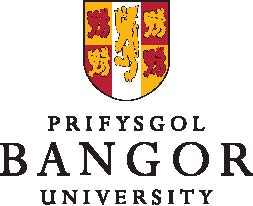 CADWCH 2 FETR AR WAHANOS GWELWCH YN DDAPLEASE KEEP 2 METERS APPART